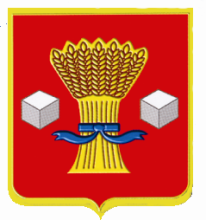 ВОЛГОГРАДСКАЯ ОБЛАСТЬСВЕТЛОЯРСКИЙ  МУНИЦИПАЛЬНЫЙ  РАЙОНАДМИНИСТРАЦИЯ РАЙГОРОДСКОГО СЕЛЬСКОГО ПОСЕЛЕНИЯ      ПОСТАНОВЛЕНИЕПРОЕКТот ___.06.2022г.                                      №           В соответствии с федеральными законами от 06.10.2003 № 131-ФЗ «Об общих принципах организации местного самоуправления в Российской Федерации», от 27.07.2010 № 210-ФЗ «Об организации предоставления государственных и муниципальных услуг», от 14.03.2022 № 58-ФЗ «О внесении изменений в отдельные законодательные акты Российской Федерации», постановлениями Правительства Российской Федерации от 26.03.2016 № 236 «О требованиях к предоставлению в электронной форме государственных и муниципальных услуг», от 09.04.2022 № 629 «Об особенностях регулирования земельных отношений в Российской Федерации в 2022 г., руководствуясь Уставом Райгородского сельского поселения , администрация Райгородского сельского поселения п о с т а н о в л я е т:1. Внести в административный регламент предоставления муниципальной услуги «Предоставление земельных участков, находящихся в муниципальной собственности Райгородского  сельского поселения Светлоярского района Волгоградской области, расположенных на территории Райгородского  сельского поселения Светлоярского района Волгоградской области юридическим лицам в собственность бесплатно», утвержденный постановлением Администрации Райгородского сельского поселения от 17.06.2020г. № 49, следующие изменения:1) в пункте 1.3.2 слова «,в государственной информационной системе «Портал государственных и муниципальных услуг (функций) Волгоградской области» (http://uslugi.volganet.ru) (далее - Региональный портал государственных и муниципальных услуг), (далее также    именуются - информационные системы)» исключить;        2) дополнить пунктом 2.4.4 следующего содержания:        «2.4.4. В соответствии с постановлением Правительства Российской Федерации от 09.04.2022 № 629 «Об особенностях регулирования земельных отношений в Российской Федерации в 2022 году» сроки предоставления муниципальной услуги, установленные пунктами 2.4.2 и 2.4.3 настоящего административного регламента, в 2022 году составляют:        для принятия и направления заявителю решения о предварительном согласовании (об отказе в предварительном согласовании) представления земельного участка – не более 14 календарных дней;           для принятия уполномоченным органом решения о предоставлении (об отказе в предоставлении) земельного участка в собственность бесплатно и направления заказным письмом или выдачи заявителю под расписку – не более 14 календарных дней.         Административные процедуры, предусмотренные разделом 3 настоящего административного регламента, осуществляются в 2022 году в сокращенные сроки, обеспечивающие соблюдение установленных в настоящем пункте сроков предоставления муниципальной услуги.     3) в пункте 2.5:  дополнить новым абзацем четырнадцатым следующего содержания: «постановление Правительства Российской Федерации от 09.04.2022    № 629 «Об особенностях регулирования земельных отношений в Российской Федерации в 2022 году» (Официальный интернет-портал правовой информации http://www.pravo.gov.ru, 12.04.2022, «Собрание законодательства Российской Федерации», 18.04.2022, № 16, ст. 2671);»;абзацы четырнадцатый-восемнадцатый считать абзацами шестнадцатым-девятнадцатым;слова «постановление Администрации Волгоградской области от 09.11.2015 № 664-п «О государственной информационной системе «Портал государственных и муниципальных услуг (функций) Волгоградской области» (Официальный интернет-портал правовой информации http://www.pravo.gov.ru, 13.11.2015, «Волгоградская правда», № 175, 17.11.2015);» исключить;4) абзац двадцать второй пункта 2.6.1.1 изложить в следующей редакции:«Заявление о предварительном согласовании в форме электронного документа подписывается по выбору заявителя простой электронной подписью либо усиленной квалифицированной (неквалифицированной) электронной подписью:»;5) абзац четвертый пункта 2.14 изложить в следующей редакции:«- при поступлении заявления в форме электронного документа, в том числе посредством Единого портала государственных и муниципальных услуг - не позднее 1 рабочего дня, следующего за днем поступления заявления в уполномоченный орган.»;6) в абзаце третьем слова пункта 2.15.1 слова «санитарно-эпидемиологическим правилам и нормативам «Гигиенические требования к персональным электронно-вычислительным машинам и организации работы. СанПиН 2.2.2/2.4.1340-03» заменить словами «санитарным правилам СП 2.2.3670-20 «Санитарно-эпидемиологические требования к условиям труда», утвержденным постановлением Главного государственного санитарного врача Российской Федерации от 02.12.2020 № 40,»;7) в абзаце четырнадцатом слова пункта 2.15.4 слова «, на Региональном портале государственных и муниципальных услуги» исключить;8) дополнить пунктами 3.12, 3.12.1-3.12.5 следующего содержания:«3.12. Порядок осуществления административных процедур в электронной форме, в том числе с использованием Единого портала государственных и муниципальных услуг.3.12.1. При предоставлении уполномоченным органом муниципальной услуги в электронной форме посредством Единого портала государственных и муниципальных услуг заявителю обеспечивается выполнение следующих действий: получение информации о порядке и сроках предоставления муниципальной услуги;запись на прием в уполномоченный орган для подачи запроса 
о предоставлении муниципальной услуги (далее – запрос);формирование запроса;прием и регистрация уполномоченным органом запроса и иных документов, необходимых для предоставления муниципальной услуги;получение результата предоставления муниципальной услуги;       получение сведений о ходе выполнения запроса;       осуществление оценки качества предоставления муниципальной услуги;        досудебное (внесудебное) обжалование решений и действий (бездействия) органа (организации), должностного лица органа (организации) либо муниципального служащего;        анкетирование заявителя (предъявление заявителю перечня вопросов и исчерпывающего перечня вариантов ответов на указанные вопросы) в целях определения варианта муниципальной услуги, предусмотренного административным регламентом предоставления муниципальной услуги, соответствующего признакам заявителя;       предъявление заявителю варианта предоставления муниципальной услуги, предусмотренного административным регламентом предоставления муниципальной услуги.        3.12.2. Для предоставления муниципальной услуги с использованием Единого портала государственных и муниципальных услуг заявитель заполняет форму, в которой необходимо указать сведения, необходимые для получения услуги. Обязательные к заполнению поля отмечаются звездочкой.3.12.3. Заявление считается отправленным после получения заявителем соответствующего электронного уведомления в личный кабинет заявителя или его представителя на Едином портале государственных и муниципальных услуг.3.12.4. В ходе предоставления муниципальной услуги заявитель получает уведомления о статусе услуги в личном кабинете заявителя или его представителя на Едином портале государственных и муниципальных услуг.3.12.5. Заявителю в качестве результата предоставления услуги обеспечивается возможность получения электронного документа, подписанного с использованием квалифицированной подписи.При получении результата предоставления услуги на Едином портале государственных и муниципальных услуг в форме электронного документа дополнительно обеспечивается возможность получения по желанию заявителя документа на бумажном носителе, подтверждающего содержание электронного документа.Информация об электронных документах - результатах предоставления услуг, в отношении которых предоставляется возможность, предусмотренная абзацем вторым настоящего пункта, размещается оператором Единого портала государственных и муниципальных услуг в едином личном кабинете или в электронной форме запроса.        Возможность получения результата предоставления услуги в форме электронного документа или документа на бумажном носителе обеспечивается заявителю в течение срока действия результата предоставления услуги (в случае если такой срок установлен нормативными правовыми актами Российской Федерации).»;9) в абзацах втором-четвертом пункта 5.2 слова «либо регионального портала государственных и муниципальных услуг» исключить.2. Настоящее постановление вступает в силу после его официального опубликования (обнародования).         3. Разместить данное постановление на официальном сайте администрации в сети Интернет и в местах обнародования.Контроль над исполнением данного постановления оставляю за собой.Глава Райгородского сельского поселения                                                                                              И.Н.КрасовскийО внесении изменений в постановление администрации Райгородского сельского поселения от 17.06.2020г. № 49 «Об утверждении административного регламента предоставления муниципальной услуги «Предоставление земельных участков, находящихся в муниципальной собственности Райгородского  сельского поселения Светлоярского района Волгоградской области, расположенных на территории Райгородского  сельского поселения Светлоярского района Волгоградской области юридическим лицам в собственность бесплатно»